¡Un saludo para todas!Programación de actividades:13 octubre – Solución de ejercicios propuestos y asesoría.14 octubre - inecuaciones y sus propiedades.15 octubre – Solución de ejercicios propuestos y asesoría.16 octubre - inecuaciones y sus propiedades.Recuerden por favor subir las tareas al classroom.COLEGIO EMILIA RIQUELME   Actividades virtuales COLEGIO EMILIA RIQUELME   Actividades virtuales COLEGIO EMILIA RIQUELME   Actividades virtuales COLEGIO EMILIA RIQUELME   Actividades virtuales 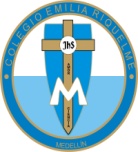 Fecha:13 de octubreAsignatura:   MatemáticasGrado:8°Docente: Daniel Castaño AgudeloDocente: Daniel Castaño Agudelo